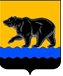 ГЛАВА ГОРОДА НЕФТЕЮГАНСКА постановлениег.НефтеюганскО награжденииВ соответствии с Положением о наградах и почётном звании муниципального образования город Нефтеюганск, утвержденным решением Думы города Нефтеюганска от 31.10.2016 № 30-VI, представленными ходатайствами исполняющего обязанности генерального директора Акционерного общества «Югансктранстеплосервис» А.Л.Синеок от 22.10.2020 № 71/10, директора муниципального бюджетного дошкольного образовательного учреждения города Нефтеюганска «Детский сад № 2 «Колосок» Т.Л.Мокрушиной от 20.10.2020 № 431, директора муниципального бюджетного образовательного учреждения «Школа развития № 24» Н.Н.Кривошеевой от 14.10.2020 № 529, начальника отдела ОМВД России по г.Нефтеюганску Д.Б.Шестакова от 22.10.2020 № 32/9-18134, председателя комитета культуры и туризма администрации города Нефтеюганска И.В.Лев от 28.10.2020 № ИСХ.ККиТ-3411-0 постановляю: 1.Наградить:1.1.Почетной грамотой главы города Нефтеюганска:1.1.1.за активную гражданскую позицию и участие в общественной жизни города:1.1.2.за добросовестное выполнение задач, стоящих перед органами внутренних дел и в связи с празднованием Дня сотрудника органов внутренних дел Российской Федерации:1.2.Благодарственным письмом главы города Нефтеюганска:1.2.1.за добросовестное выполнение задач, стоящих перед органами внутренних дел и в связи с празднованием Дня сотрудника органов внутренних дел Российской Федерации:1.2.2.за многолетний добросовестный труд, значительный вклад в развитие города Нефтеюганска и 55-летним юбилеем:1.2.3.за высокое профессиональное мастерство, значительный вклад в развитие образования города Нефтеюганска:2.Вручить лицам, указанным в пункте 1 настоящего постановления, подарочно-сувенирную продукцию, цветы согласно приложению к постановлению.3.Департаменту по делам администрации города (Прокопович П.А.) разместить постановление на официальном сайте органов местного самоуправления города Нефтеюганска в сети Интернет.4.Контроль исполнения постановления оставляю за собой.Глава города Нефтеюганска                                    	                      С.Ю.ДегтяревПриложение к постановлениюглавы города от 30.10.2020 № 67Подарочно-сувенирная продукция, цветыот 30.10.2020      № 67Ежкун Евгения Юрьевича-звукорежиссера муниципального бюджетного учреждения культуры «Культурно-досуговый комплекс»;ПилипенкоГлорию Михайловну-артиста оркестра народных инструментов муниципального бюджетного учреждения культуры «Культурно-досуговый комплекс»;Подоревскую Светлану Петровну-артиста ансамбля муниципального бюджетного учреждения культуры «Культурно-досуговый комплекс»;Васягина Владимира Владимировича-помощника оперативного дежурного дежурной части Отдела МВД России по г.Нефтеюганску Ханты-Мансийского автономного округа -Югры;Кривоногова Павла Владимировича-оперуполномоченного отдела экономической безопасности и противодействия коррупции Отдела МВД России по г.Нефтеюганску Ханты-Мансийского автономного округа -Югры;Конкова Дмитрия Александровича-начальника дежурной части Отдела МВД России по г.Нефтеюганску Ханты-Мансийского автономного округа -Югры;Абуталипова Тимура Абудалиповича-государственного инспектора безопасности дорожного движения регистрационно-экзаменационного отделения ГИБДД, Отдела МВД России по городу Нефтеюганску Ханты-Мансийского автономного округа –Югры;Аркелова Сергея Юрьевича-командира отдельного взвода дорожно-патрульной службы ГИБДД, Отдела МВД России по городу Нефтеюганску Ханты-Мансийского автономного округа –Югры; БосюкВикторию Александровну-старшего следователя отделения по расследованию преступлений против личности следственного отдела, Отдела МВД России по городу Нефтеюганску Ханты-Мансийского автономного округа –Югры;Ибрагимова Дениса Рафитовича-старшего инспектора отделения по исполнению административного законодательства и пропаганде безопасности дорожного движения отдела ГИБДД, Отдела МВД России по городу Нефтеюганску Ханты-Мансийского автономного округа –Югры;ИванцовуИнну Михайловну-заместителя начальника отдела делопроизводства и режима Отдела МВД России по городу Нефтеюганску Ханты-Мансийского автономного округа –Югры;Калиничеву Елену Павловну-начальника отделения кадров отдела по работе с личным составом, Отдела МВД России по городу Нефтеюганску Ханты-Мансийского автономного округа –Югры;Солдатова Вячеслава Анатольевича-оперуполномоченного отдела по контролю за оборотом наркотиков, Отдела МВД России по городу Нефтеюганску Ханты-Мансийского автономного округа –Югры;ХалиуллинаНаиля Галаутдиновича-главного энергетика Акционерного общества «Югансктранстеплосервис»;МакаровуЛюдмилу Дмитриевну-учителя начальных классов муниципального бюджетного общеобразовательного учреждения «Школа развития № 24»;МишкуцНаталью Николаевну-воспитателя муниципального бюджетного дошкольного образовательного учреждения города Нефтеюганска «Детский сад № 2 «Колосок».№ п/пНаименованиеКоличество (штук)Багетная рамка 16Бланк почетной грамотой с символикой города6Бланк благодарственного письма с символикой города10Роза (70 см.)16